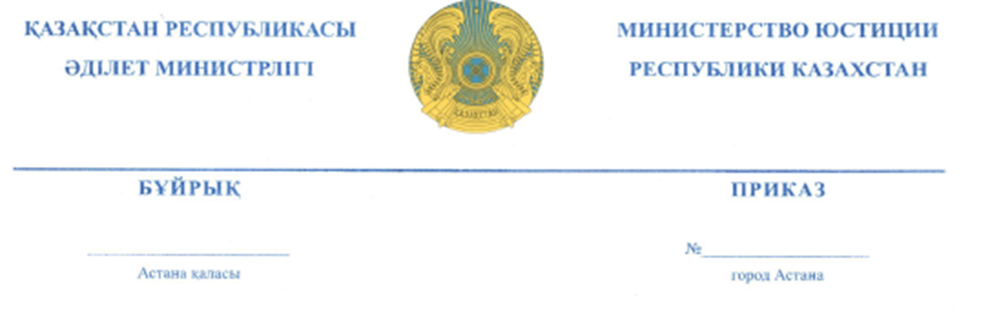 Адвокаттың кәсіби жауапкершілігінсақтандыру шартыныңүлгісін бекіту туралы2018 жылғы 5 шілдедегі Қазақстан Республикасының «Адвокаттық қызмет және заң көмегі туралы» Заңының 36-бабына сәйкес, БҰЙЫРАМЫН:Қоса беріліп отырған кәсіби заңгерлік жауапкершілікті сақтандыру шартының үлгі нысаны бекітілсін.Осы бұйрық алғашқы ресми жарияланған күнінен кейін күнтізбелік ок күн өткен соң қолданысқа енгізіледі.Министр							                   М. Бекетаев«КЕЛІСІЛДІ»
Қазақстан РеспубликасыныңҰлттық Банкінің төрағасы___________Д. Акишев «___»_________ 2018 жылБекітілді  Қазақстан РеспубликасыӘділет министрінің2018 жылғы «   »   №             бұйрығыАдвокаттың кәсіби жауапкершілігін сақтандыру шартыныңҮлгісі__________қаласы, облысы №____ 20__жылғы «__»_______  _______ сериясы _______ Бірлесіп Талаптар, ал жеке Тарап деп аталатын, бұдан әрі «Сақтандырушы» деп аталатын, ______________атынан ______________негізінде әрекет ететін ______________тір тараптан және «Сақтанушы» деп аталатын, ______________атынан ______________негізінде әрекет ететін ___________________________________екінші тараптан Қазақстан Республикасының 1999 жылғы 1 шілдедегі Азаматтық кодексі (ерекше бөлім) және «Адвокаттық қызмет және заң көмегі туралы» Қазақстан Республикасы 2018 жылғы __ _______ Заңының (бұдан әрі - Заң) негізінде төмендегі туралы осы Міндетті сақтандыру шартын (бұдан әрі - Шарт) жасасты:Шарттың мәніОсы Шарт бойынша сақтандыру жағдайы басталған кезде Сақтанушының мөлшерi Заңға сәйкес айқындалатын шығынын iшiнара немесе толық өтеуге байланысты Сақтанушының мүлiктiк мүдделерiн Сақтандырушы сақтандыру қорғауымен қамтамасыз етедi. Ро2.Сақтандыру сомасының және сақтандыру сыйлықақысының     мөлшеріСақтандыру мөлшері осы келісімге сәйкес _____________  _________ тенгені кұрайды Занңың 79-бабына сәйкес.Сақтандыру сомасының мөлшерiнен тыс залалды және/немесе зиянды өтеудi Сақтанушы өз есебiнен жүзеге асырады.Осы Шарт бойынша сақтандыру сыйлықақысы ______________Сақтанушы Шартта белгiленген сақтандыру сыйлықақысын бiр уақытта төлеу шарты бойынша оны төлемеген жағдайда мiндеттi сақтандыру шарты жасалмаған деп саналады.Осы Шартта белгiленген сақтандыру сыйлықақысын бөлiп төлеу шарты бойынша сақтандыру сыйлықақысының кезектi сомасы уақтылы төленбеген кезде Сақтанушы Қазақстан Республикасының азаматтық заңнамасында белгiленген тәртiппен және мөлшерде Сақтандырушыға тұрақсыздық айыбын төлейдi.3.Сақтандыру мөлшерін өтеудің талаптары мен негіздеріСақтанушы сақтандыру төлемi туралы талапты Сақтандырушыға дәлел құжаттармен қоса сақтандыру төлемiн жүзеге асыру туралы өтiнiш түрiнде жазбаша нысанда бередi.4.Сақтандыру жағдайларыАдвокат кәсіби мiндеттерін атқару кезiндегi азаматтық-құқықтық сақтандыру жағдайлары Сақтанушыға залал келтiрiлгенi жатады.Сақтандыру жағдайының басталғанын, сондай-ақ келтiрiлген залалды Сақтанушы айғақтайды.5. Тараптардың құқықтары мен міндеттеріСақтандырушы:20.1) құзыреттi ұйымдардан сақтандыру жағдайының басталу фактiсiн растайтын құжаттарды сұратуға;20.2) сақтандыру жағдайының басталуы нәтижесiнде сақтандыру төлемiнiң мөлшерiн анықтау үшiн қатыстырылған жағдайда бағалаушының (тәуелсiз сарапшының) есеп-қисаптарын Қазақстан Республикасының заңдарына қарастырылған жағдайда пайдалануға;